Brevet de Technicien SupérieurFluides Énergies DomotiqueOption : Froid et conditionnement d’airÉpreuve E32Physique et Chimie Session 2016Durée : 2 heures
Coefficient : 1La calculatrice conforme à la circulaire N°99-186 du 16-11-99 est autorisée.ImportantCe sujet comporte, en plus de cette page de garde, 9 pages.Le document réponse page 9/9 est à agrafer avec la copie.Centrale en Traitement d’Air (CTA)Une équipe de techniciens réalise l’installation d’une centrale de traitement de l’air et d’une chaudière à gaz dans un bâtiment situé sur la commune de Villard au sud-est de Saint-Etienne. Ce bâtiment peut accueillir 2 commerces et abrite aussi des bureaux et des services de restauration.Schéma de principe d’une CTA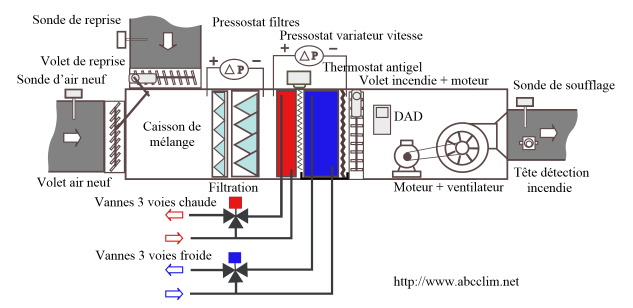 La centrale de traitement de l’air assure les fonctions suivantes : préparation et distribution de l’air à des caractéristiques thermiques et      aérauliques bien définies, distribution de l’air traité dans les locaux à climatiser par l’intermédiaire de      conduits et d’appareils terminaux. L’étude de ce système porte sur quatre parties :- la mesure du débit volumique du système de ventilation,- la commande du moteur asynchrone,- la mesure de la capacité calorifique massique du propylène-glycol,- la régulation de températureLes quatre parties sont indépendantes. Mesure du débit volumique du système de ventilationLe ventilateur est un appareil terminal : l'air repris est filtré puis traverse une ou deux batteries à eau ou électrique avant d'être envoyé dans les pièces à l’aide de canaux. La  mesure du débit volumique d’air de  est indispensable à la régulation de la vitesse du moteur. On se propose d'étudier le principe de fonctionnement de la sonde dans le cas d'un écoulement d'air. On supposera que l’air est incompressible et que l’écoulement est permanent dans une canalisation horizontale.Des relations pouvant être utiles sont rappelées en annexe.1. Proposer une stratégie expérimentale pour mesurer le débit volumique d’air.     On utilisera  le matériel proposé ci-dessous et le document 1.Matériel :Manomètre à eauSonde de PitotTube en PVC  de diamètre dt = 45,0 cm et de longueur  L = 2,00 m.Ventilateur connecté au réseau triphasé2. On note ρa la masse volumique de l’air et vT la vitesse de l’air au point T. Montrer que :3. En appliquant la loi de l'hydrostatique au niveau du manomètre à eau, montrer que la vitesse de l’air va vérifie : avec ρ, masse volumique de l’eau.4. Dans ces conditions, dans les conduites de distribution de l’air, on lit sur le manomètre la hauteur h = .4.1. Calculer la vitesse de l’air va.Données : g = s-2 ; ρa = 1,29 kgm-3 ; ρ = 1,00103 kgm-34.2. Montrer que le débit volumique qv est environ égal à 9,20.103 m3h-1.5. Un moteur de puissance nominale de 11,0 kW a été livré pour le système de conditionnement d’air. En se référant au document 2, rédiger une note de service argumentée à l’intention du chef de chantier pour montrer que ce moteur ne convient pas  et proposer un moteur adapté au ventilateur. B. Réglage de la vitesse du moteur de la CTAI. Moteur asynchrone Le moteur utilisé est un moteur asynchrone triphasé, dont les enroulements du stator sont couplés en étoile.Les conditions nominales de fonctionnement du moteur asynchrone triphasé sont indiquées sur la plaque signalétique :Le moteur asynchrone triphasé est alimenté par un réseau triphasé 230 V/400V – 50 Hz.1. Justifier le couplage étoile des enroulements du moteur.2. La puissance nominale Pa absorbée par le moteur est égale à 4,8 kW. Calculer la puissance utile Pu fournie à l'arbre moteur sachant que le rendement est égal à 83 %. Vérifier que la valeur est cohérente avec le choix précédent du technicien. 3. Compléter le document réponse en ajoutant les appareils nécessaires pour mesurer la puissance consommée par le moteur ainsi que la tension composée.II. Alimentation du moteur de la CTAOn alimente le moteur de la CTA à l’aide d’un variateur constitué entre autres d’un onduleur. 1. Indiquer le type de conversion réalisée par l’onduleur.2. Expliquer l’influence de l’onduleur sur la vitesse du moteur et donc sur le débit d’air de C. Capacité calorifique massique du propylène glycolAfin d’éviter les nuisances dues au froid, on utilise de l’eau glycolée pour alimenter le circuit de la batterie froide de la centrale.  L'eau glycolée est un mélange d'eau et d'éthylène glycol ou de propylène glycol. L’eau glycolée à base de propylène glycol est plus onéreuse que l’eau glycolée à base d’éthylène glycol, mais présente moins de risque pour l’utilisateur et l’environnement.On souhaite évaluer l’effet de l’ajout de propylène glycol dans le circuit d’eau sur les transferts de chaleur.On utilise le dispositif expérimental représenté dans le document  3 Une première expérience a permis de déterminer la capacité thermique  du calorimètre : Ccal = 64 JK-1L’énergie dissipée par la résistance R parcourue par le courant d’intensité I pendant le durée Δt, est égale à RI2ΔtI. Stratégie expérimentale :On transfère une quantité de chaleur que l’on peut déterminer, à une masse m = 200 g de propylène glycol pris à la température ambiante de 20,0 °C pendant une durée de 8 minutes et on relève la température du liquide toutes les 30 s, et ce pendant 9 minutes. 1. Écrire le protocole expérimental à suivre pour réaliser l’expérience avec le dispositif représenté dans le document 3.2. Résultat :On obtient la courbe de variation de la température représentée ci-dessous :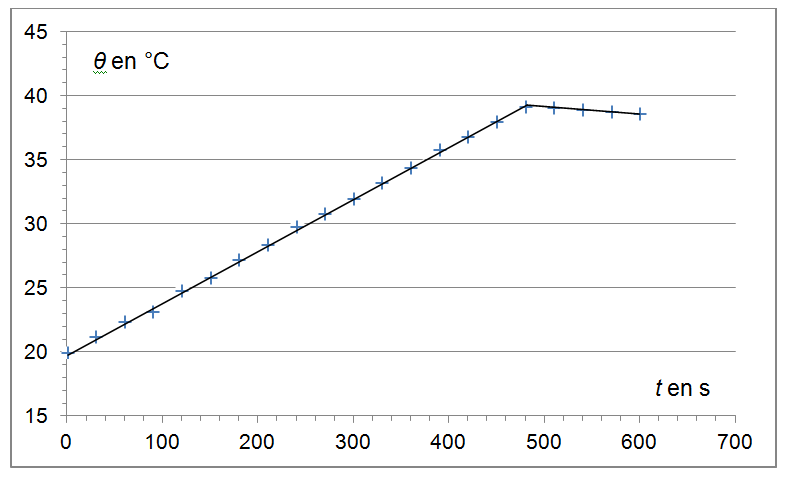 2.1. Comment peut-on expliquer la décroissance de la température pour t > 480 s ?2.2.  On note D, la durée du chauffage et Δθ l’élévation de température de la masse m de propylène glycol. Á partir d’un bilan d’énergie, montrer que la capacité calorifique massique du propylène glycol :3. Validation du résultatOn obtient expérimentalement  Cpg  ~ 2,49 kJkg-1K-1.  Le tableau représenté sur le document 4 donne les valeurs de Cpg en fonction de la température.3.1. Le résultat obtenu est-il cohérent avec la valeur théorique ?3.2. Critiquer la stratégie expérimentale mise en œuvre.4. La capacité calorifique massique de l’eau est égale à  Cm = 4185 J·kg-1·K-1Expliquer comment sont modifiés les transferts de chaleur lorsque l’on ajoute du propylène glycol dans le circuit d’eau de la batterie froide.D. Régulation de la températureAfin de contrôler le fonctionnement de la CTA, des sondes de température d’ambiance sont installées dans les locaux. Le capteur de température de ces sondes est une PT100, c’est une résistance dont la valeur varie avec la température. On souhaite tracer la caractéristique de transfert de ce capteur pour un intervalle de température [0°C – 100°C].1. Caractéristique de transfert du capteur PT100.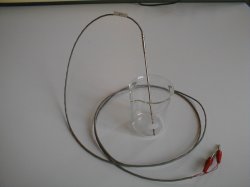 Pour mesurer la résistance, on utilise un ohmètre dont la précision est suffisante pour l’étude.1. Présenter la stratégie expérimentale à mettre en œuvre pour tracer la caractéristique de transfert de la sonde PT100.2. Le traitement des résultats par un tableur permet d’obtenir  la caractéristique représentée ci-dessous :2.1. Donner la relation mathématique permettant de calculer la résistance R en fonction de la température .2.2. Calculer la valeur de la résistance R1 pour une température de 21,5°C.3. Temps de réponseLa résistance mesurée varie en fonction de la température de la sonde. Lors d'une variation brusque de la température extérieure, l'équilibre thermique n'est pas atteint immédiatement. Pour évaluer le "temps de réponse" du capteur, on le soumet à un échelon de température et on enregistre les variations de sa température  en fonction du temps t.Données :Définition : Le temps de réponse à x% d’un capteur soumis à un échelon du mesurande tel que la réponse de ce capteur passe de S1 à S2  est la durée au bout de laquelle la valeur de la grandeur de sortie du capteur ne s’écarte pas de plus de x% de l’écart S = S2 – S1 de la valeur finale S2.Le mesurande est la grandeur que l’on mesure : dans le cas étudié ici,  il s’agit d’une température.3.1. Á partir de la courbe expérimentale obtenue, représentée sur la figure 2 du document-réponse, vérifier que le temps de réponse à 5%, t5%, du capteur est voisin de 20 s.On fera apparaitre la méthode de détermination sur la courbe.Proposition de méthode graphique :- Calculer  S = S2 – S1, valeur absolue de l’écart entre les températures finale et initiale - Rajouter 5% de cet écart à S2 pour obtenir S3- Déterminer graphiquement le temps de réponse correspondant à S3.3.2. Cette valeur du temps de réponse est-elle compatible avec l’utilisation de ce capteur pour une sonde de température d’ambiance associée à la CTA ? Justifier la réponse.Annexe :Principe fondamental de la statique des fluides : ρ : masse volumique du fluide en kgm-3Accélération de la pesanteur : g = 9,81 m·s-2Document 1Principe d'une sonde Pitot associée au manomètre.
Les capteurs de pression dynamique permettent d'accéder à la vitesse de l’air.
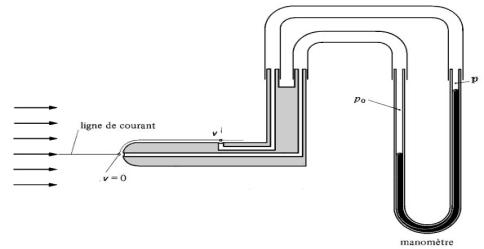 Le manomètre coudé du tube de Pitot placé dans la conduite constitue un obstacle : la répartition des lignes de courant est modifiée. La vitesse du fluide est nulle au point S ; l’énergie cinétique du fluide au point T est convertie en énergie de pression statique (point T). La mesure de la vitesse par un tube de Pitot est basée sur le théorème de Bernoulli.Document 2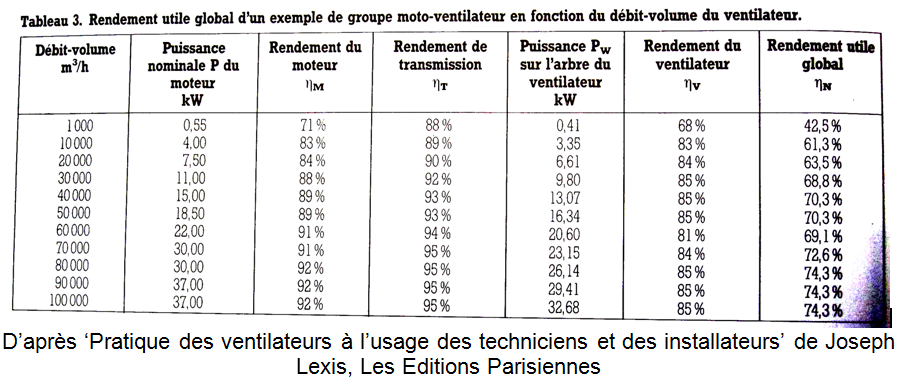 Document 3
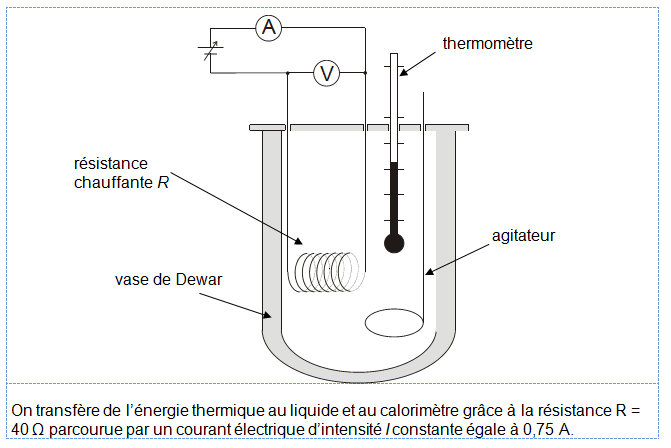 Document 4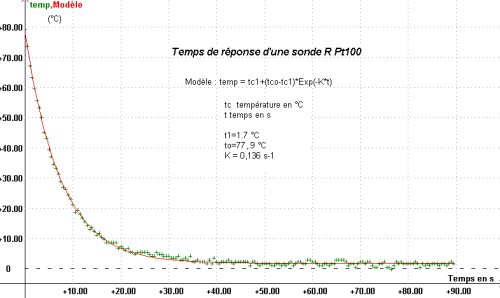 Conservation de l’énergie dans un fluide s’écoulant entre 2 points 1 et 2 :Conservation de l’énergie dans un fluide s’écoulant entre 2 points 1 et 2 :sans  pompeavec pompep : pression statique (en Pa)ρ : masse volumique du fluide (en kgm-3)z : altitude (en m)v : vitesse du fluide (en m·s-1)HMT : hauteur manométrique fournie par la pompe (en mCF)Δh : pertes de charge entre 1 et 2 (en mCF=Accélération de la pesanteur : g = 9,81 m·s-2T
(K)T
(°C)CpJkmol-1K-1CpJkg-1K-1  213,15-60152 9702 010229-44,15160 0312 103237-36,15163 5922 150246-27,15167 5992 202254-19,15171 1612 249262-11,15174 7222 296270-3,15178 2842 3432795,85182 2912 39628713,85185 8522 44229521,85189 4142 48930329,85192 9762 53631238,85196 9822 58932046,85200 5442 63532854,85204 1062 68233662,85207 6672 729